Pozor u cv. 7 – poměr je zadán v jiném tvaru/pořadí (pokud si nebudeš vědět rady s postupem, podívej se na „Prac. list (V)“ – příklad a) jsem tam vyřešila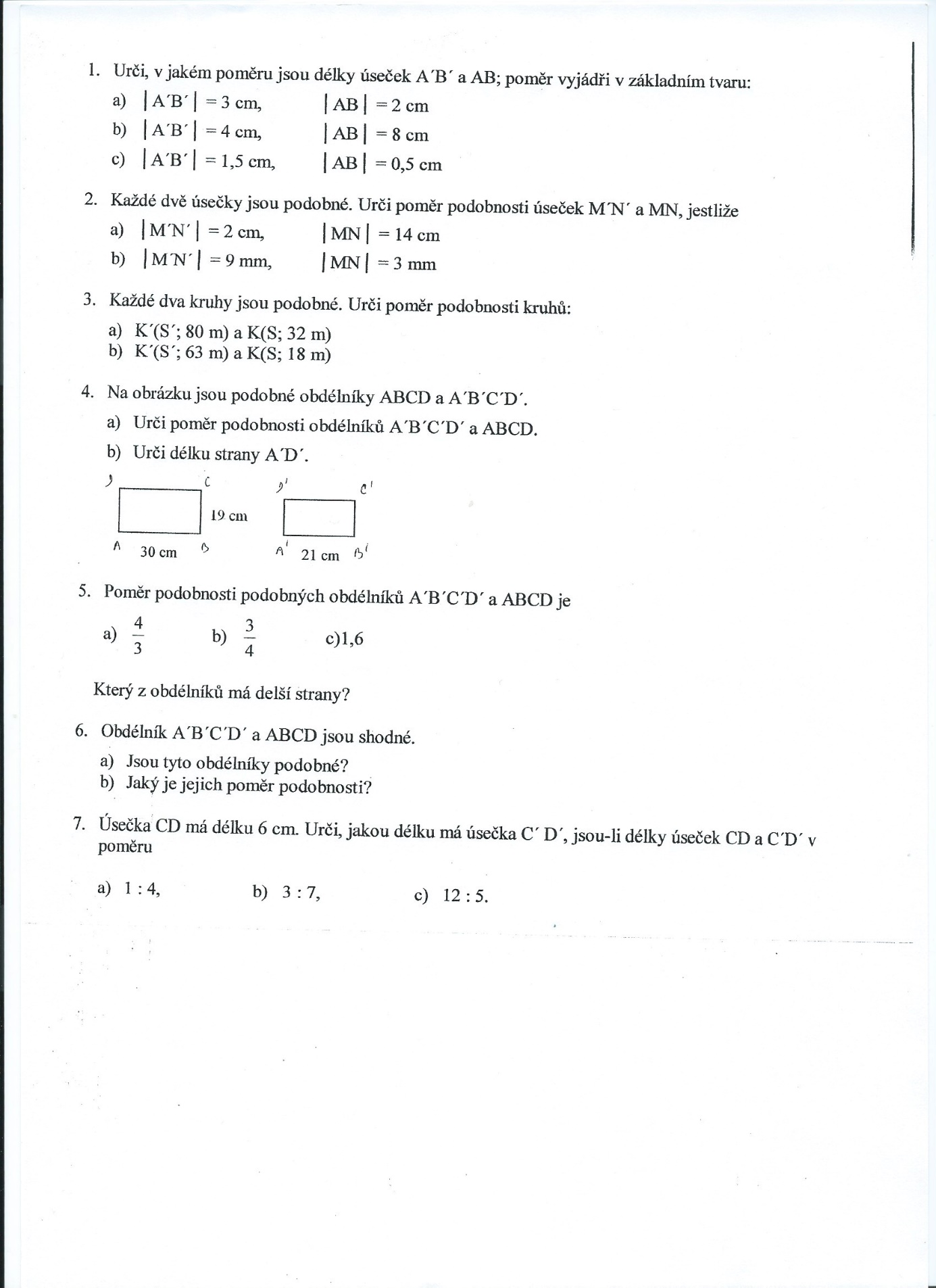 